Week 45/18/17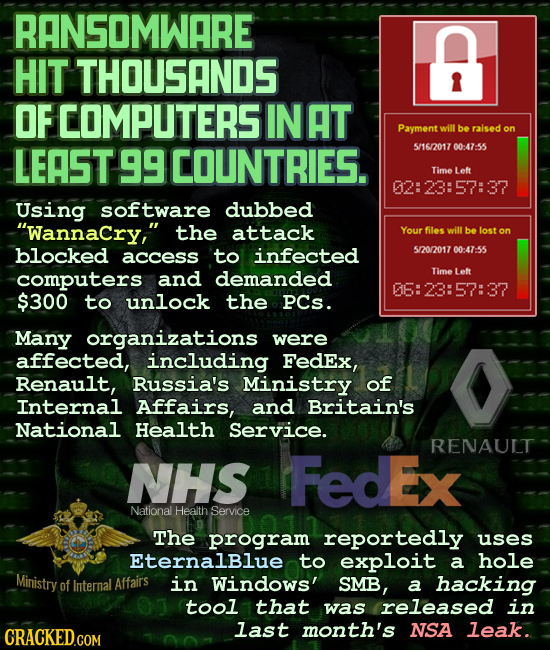 As cyber-attacks become more and more common and sophisticated, what should we do to protect people against them?  Should the government be involved?  Private companies like Apple and Microsoft?  Write a seven-sentence plan to protect everybody from cyber-attacks.